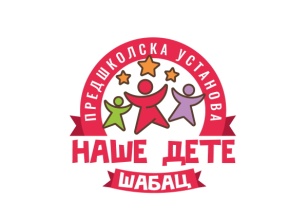 ПУ „НАШЕ ДЕТЕ“ ШабацГосподар Јевремова 23 | 15000 ШабацТел: +381 (15) 304-750, (15) 304-751              E-mail: info@nasedete.org                          Web: www.nasedete.orgДеловодни број: 269/02Датум: 04.02.2019.На основу чл. 116. Закона о јавним набавкама („Сл. гласник РС“ бр. 124/2012, 14/2015, 68/2015) Предшколска установа „Наше дете“ Шабац, ул. Господар Јевремова бр. 23., објављује :ОБАВЕШТЕЊЕ О ЗАКЉУЧЕНОМ УГОВОРУВрста поступка: поступак јавне набавке мале вредностиПодаци о наручиоцу:        Предшколска установа „Наше дете“ Шабац, ул. Господар Јевремова бр. 23,              Шабац, www.nasedete.orgВрста наручиоца:    УстановаПредмет јавне набавке:    Услуге – услуге уступања људских ресурса - 79620000Вредност уговора о јавној набавци:         Партија 1: Укупна бруто цена по  радно часу са порезима и провизијом          936,00         динара без ПДВ-а         Партија 2: Месечна цена са порезима и провизијом 70.000,00 динара без ПДВ-аКритеријум за доделу уговора:„најнижа понуђена цена“Број примљених понуда:Партија 1- 1Партија 2- 1највиша и најнижа понуђена цена:највиша:          Партија 1: Укупна бруто цена по  радно часу са порезима и провизијом          936,00         динара без ПДВ-а         Партија 2: Месечна цена са порезима и провизијом 70.000,00 динара без ПДВ-а       најнижа:         Партија 1: Укупна бруто цена по  радно часу са порезима и провизијом          936,00         динара без ПДВ-а       Партија 2: Месечна цена са порезима и провизијом 70.000,00 динара без ПДВ-анајвиша и најнижа понуђена цена код прихватљивих понуда:највиша:         Партија 1: Укупна бруто цена по  радно часу са порезима и провизијом          936,00         динара без ПДВ-а         Партија 2: Месечна цена са порезима и провизијом 70.000,00 динара без ПДВ-а      најнижа:         Партија 1: Укупна бруто цена по  радно часу са порезима и провизијом          936,00         динара без ПДВ-а         Партија 2: Месечна цена са порезима и провизијом 70.000,00 динара без ПДВ-адео или вредност уговора који ће се извршити преко подизвођача: немадатум доношења одлуке о додели уговора:25.01.2019. године11) датум закључења уговора: 01.02.2019. године12) основни подаци о добављачу:       Партија 1: - „Респект легал“ доо са седиштем у Београду, улица .Луке Војводића 35., ПИБ:109702437, Матични број: 21226785      Партија 2: - „Iron Guard Security“ doo са седиштем у Шапцу, улица Мачванска бр. 1, ПИБ: 109832743; Матични број: 21250716 и „Респект легал“ доо са седиштем у Београду, улица .Луке Војводића 35., ПИБ:109702437, Матични број: 21226785 као учесници у заједничкој понуди период важења уговора Уговор се закључује  на период до утрошка опредељених средстава